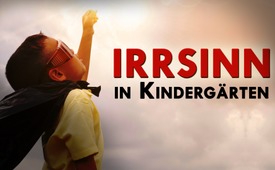 Irrsinn in Kindergärten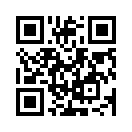 „Beteiligungsrechte“ für Kinder und Jugendliche in Familie, Kindergarten, Schule und Politik. Was bedeutet das in der Praxis und welche Folgen hat das für die Kinder?Das Deutsche Kinderhilfswerk fordert „Beteiligungsrechte“ für Kinder und Jugendliche in Familie, Kindergarten, Schule und Politik. Die Kinderpsychiaterin Dr. Elke Möller-Nehring zeigt auf, was in Kindertagesstätten dazu festgelegt wird: Kinder ohne Altersuntergrenze sollen selbst entscheiden, ob sie essen wollen, auch was und wie viel, und ob und von wem sie gewickelt werden wollen. Allen Ernstes sollen die Kinder sogar über Personal und Finanzen des Kindergartens mitentscheiden. Doch solche „Kinderrechte“ belasten Kinder mit Entscheidungen, mit denen sie sich nur wenig oder gar nicht beschäftigen müssten und auch nicht wollen. Dr. Möller-Nehring warnt daher, dass dies die Kinder überfordert und ihrem Entwicklungsstand schlicht nicht gerecht werde.von elp.Quellen:https://demofueralle.blog/2019/03/15/kinder-an-die-macht-kinderhilfswerk-studie-ueber-beteiligungsrechte/Das könnte Sie auch interessieren:#Kinderrechte - versus Elternentrechtung ... - www.kla.tv/KinderrechteKla.TV – Die anderen Nachrichten ... frei – unabhängig – unzensiert ...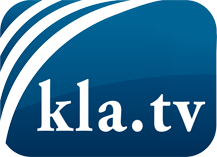 was die Medien nicht verschweigen sollten ...wenig Gehörtes vom Volk, für das Volk ...tägliche News ab 19:45 Uhr auf www.kla.tvDranbleiben lohnt sich!Kostenloses Abonnement mit wöchentlichen News per E-Mail erhalten Sie unter: www.kla.tv/aboSicherheitshinweis:Gegenstimmen werden leider immer weiter zensiert und unterdrückt. Solange wir nicht gemäß den Interessen und Ideologien der Systempresse berichten, müssen wir jederzeit damit rechnen, dass Vorwände gesucht werden, um Kla.TV zu sperren oder zu schaden.Vernetzen Sie sich darum heute noch internetunabhängig!
Klicken Sie hier: www.kla.tv/vernetzungLizenz:    Creative Commons-Lizenz mit Namensnennung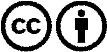 Verbreitung und Wiederaufbereitung ist mit Namensnennung erwünscht! Das Material darf jedoch nicht aus dem Kontext gerissen präsentiert werden. Mit öffentlichen Geldern (GEZ, Serafe, GIS, ...) finanzierte Institutionen ist die Verwendung ohne Rückfrage untersagt. Verstöße können strafrechtlich verfolgt werden.